e-santé.brussels 				- Chartee-gezondheid.brussels 	- Chartere-health.brussels 			- CharterDit handvest beoogt het versnellen van het ter beschikking stellen van technologische oplossingen voor de patiënten en voor de gezondheidszorg in het Brussels Hoofdstedelijk Gewest door de innovatie en het ondernemerschap in de sector van de e-gezondheidszorg te ondersteunen.Verschillende Brusselse actoren hebben hun krachten gebundeld voor de oprichting van:                                                                                    e-gezondheid.brusselseen geheel van ideeën en krachten dat een omgeving creëert die de ontwikkeling van het elektronisch delen van gezondheidsgegevens bevordert.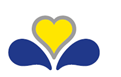 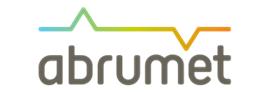 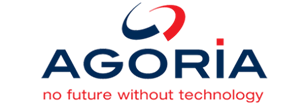 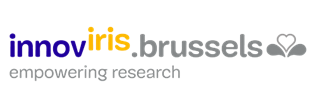 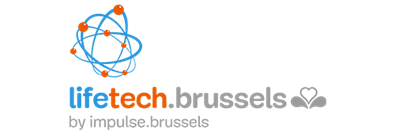 De ondertekenaars van het handvest zijn:Minister Didier Gosuin,Als minister van de Regering van het Brussels Hoofdstedelijk Gewest, belast met Economie en Tewerkstelling,en als lid van het Verenigd College van de Gemeenschappelijke Gemeenschapscommissie (GGC), belast met GezondheidsbeleidMinister Guy Vanhengel,Als lid van het Verenigd College van de Gemeenschappelijke Gemeenschapscommissie (GGC), belast met GezondheidsbeleidStaatssecretaris Cécile Jodogne,Als staatssecretaris van het Brussels Hoofdstedelijk Gewest, belast met Buitenlandse Handel (bevoegdheid gedelegeerd door minister Didier Gosuin)Staatssecretaris Fadila Laanan,Als staatssecretaris van het Brussels Hoofdstedelijk Gewest, belast met Wetenschappelijk Onderzoek (bevoegdheid gedelegeerd door minister-president Rudi Vervoort)Staatssecretaris Bianca DebaetsAls staatssecretaris van het Brussels Hoofdstedelijk Gewest, belast met Gewestelijke en gemeentelijke Informatica en Digitalisering (bevoegdheid gedelegeerd door minister Pascal Smet)De vzw Abrumet,Vereniging belast met het beheer van het Brusselse Gezondheidsnetwerk, dat de huisartsenverenigingen van Brussel (FAMGB en BHAK) en alle openbare, private en universitaire ziekenhuizen in Brussel verenigt.Agoria,	De Federatie van de technologische industrie, die de ondernemingen actief in het domein van de medische technologie en van de e-gezondheidszorg omvat.Innoviris,	Het Brusselse gewestelijke agentschap dat onderzoek en innovatie ondersteunt.Lifetech.brussels,De cluster gezondheid van het Brussels Hoofdstedelijk Gewest die tot doel heeft het ondernemerschap in de sector van de gezondheidszorg in het Brussels Hoofdstedelijk Gewest te stimuleren en te bespoedigen, en deel uitmaakt van Impulse.brussels.Alle ondertekenaars verbinden zich ertoe deel te nemen aan de ontwikkeling van een omgeving die de ontwikkeling van het delen van gezondheidsgegevens bevordert, met name door de volgende initiatieven:een gezamenlijk beleid voor e-gezondheid.brussels opzetten via een coördinatieplatform dat de volgende opdrachten zal krijgen:de digitale sector en de initiatiefnemers voor vernieuwende projecten beter informeren;in hun respectieve actieplannen de initiatieven omtrent e-gezondheid periodiek identificeren die gezamenlijk ontwikkeld zouden kunnen worden om de impact van deze initiatieven en hun zichtbaarheid te vergroten;samen e-gezondheid.brussels ontwikkelen zodat een onderneming die haar project in het domein van de e-gezondheidszorg in het Brussels Hoofdstedelijk Gewest wil ontwikkelen, een overzicht kan bekomen van de bestaande instrumenten en diensten om haar project te laten slagen, los van de graad van uitwerking ervan, via een website die fungeert als single point of contact;het Brusselse Gezondheidsnetwerk ontwikkelen en promoten als beveiligd instrument voor het delen van gezondheidsgegevens van alle patiënten die in Brussel verzorgd worden, verbonden met de andere Belgische en in de toekomst internationale systemen voor het delen van gezondheidsgegevens, dankzij het gebruik op termijn van internationale standaarden. Het Brusselse Gezondheidsnetwerk staat open voor projecten van de huidige digitale sector en van innoverende start-ups.Wie zijn de ondertekenaars en wat betekent e-gezondheid.brussels voor hen:De Brusselse overheden De minister van het Brussels Hoofdstedelijk Gewest belast met Tewerkstelling en Economie, Didier Gosuinwil het potentieel aan economische en sociale ontwikkeling ondersteunen dat het ondernemerschap in “e-gezondheidszorg” in Brussel vertegenwoordigt. E-gezondheid.brussels bundelt de ideeën en krachten die dit potentieel omzetten in geslaagde projecten voor het Gewest.De leden van het Verenigd College (GGC) belast met Gezondheidsbeleid, Didier Gosuin en Guy Vanhengelhebben van het delen van gezondheidsgegevens een prioritaire werkpijler gemaakt om de zorg voor alle Brusselse patiënten te verbeteren. Ze hebben 2,5 miljoen euro geïnvesteerd in de ontwikkeling van de instrumenten om alle gezondheidsactoren toegang te geven tot het netwerk. Dit instrument heet het Brusselse Gezondheidsnetwerk, met zijn toekomstige ontwikkelingen zoals het opstarten van de kluis Brusafe voor multidisciplinaire disciplines. De ministers steunen een campagne ter sensibilisering en opleiding van de zorgverleners en hun patiënten zodat de gezondheidswerkers vertrouwd raken met het delen van gezondheidsgegevens.De staatssecretaris van het Brussels Hoofdstedelijk Gewest, belast met Buitenlandse Handel (bevoegdheid gedelegeerd door minister Didier Gosuin), Cécile Jodogne“Brussel beschikt over talrijke troeven om zich te doen gelden als een topgebied wat e-gezondheid betreft. De internationale vermaardheid van onze gezondheidsactoren, de erkende efficiëntie van de gezondheidszorg en de snelle ontwikkeling van de start-ups maken van Brussel een gewest dat uitgerust is om zich internationaal in deze sector te positioneren. Ik zou dan ook de nadruk willen leggen op deze troeven! Daartoe organiseer ik in 2016, met Brussel Invest & Export, 35 economische missies in het buitenland die ervoor zorgen dat ondernemingen uit de sector van de e-gezondheid hun collega’s kunnen ontmoeten, partnerschappen kunnen aangaan en eventuele contracten kunnen ondertekenen. Ten slotte heb ik een actieve deelname van mijn diensten gepland aan drie internationale beurzen over de gezondheidssector: Arab Health in Dubai, Med-e-Tel in Luxemburg en Medica in Düsseldorf.”De staatssecretaris van het Brussels Hoofdstedelijk Gewest, belast met Wetenschappelijk Onderzoek (bevoegdheid gedelegeerd door minister-president Rudi Vervoort), Fadila Laanan	“Met Innoviris, onze onderzoeksinstelling, bevoorrechten we de terbeschikkingstelling van onze instrumenten en onze ervaring om alle regeringsprojecten te bevorderen die erop gericht zijn om deze collaboratieve aanpak te stimuleren. We zullen verdergaan met het doorvoeren van een ware e-gezondheidscultuur in Brussel door het begeleiden en het ondersteunen van het ontstaan van nieuwe technologieën en nieuwe praktijken binnen de gezondheidszorg.”De staatssecretaris van het Brussels Hoofdstedelijk Gewest, belast met Gewestelijke en gemeentelijke Informatica en Digitalisering (bevoegdheid gedelegeerd door minister Pascal Smet), Bianca Debaets“Bianca Debaets steunt dit initiatief vanuit haar gewestelijke bevoegdheid Digitalisering en vanuit haar VGC bevoegdheid Welzijn. Het project e-health maakt van Brussel weer een beetje meer een Smart City, nu ook inzake gezondheidszorg. Technologie kan een grote rol spelen om het leven van de Brusselaars aangenamer te maken. Een beveiligd platform voor de uitwisseling van medische gegevens zal leiden tot een betere zorg. De gezondheidsgegevens van patiënten worden beschikbaar voor de verschillende zorgberoepen. Dat zal er toe leiden dat bijvoorbeeld ouderen langer op een kwalitatieve manier in hun eigen huis kunnen blijven wonen. Om meer zichtbaarheid te geven aan dit nieuwe initiatief zal de gewestelijke portaalsite smartcity.brussels hier ruim aandacht aan besteden”.  Het hele project kadert in de beleidsverklaring van de GGC waarbij actieve steun verleend wordt aan de informatisering van de gezondheidsactoren in Brussel.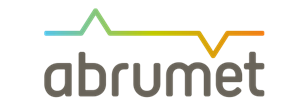 In het kader van de samenwerking e-gezondheid.brussels, verbindt Abrumet er zich toe het Brusselse Gezondheidsnetwerk ter beschikking te stellen. Met dit instrument kunnen de gezondheidsactoren inloggen en op een beveiligde manier gezondheidsgegevens van patiënten delen in het kader van de zorgcontinuïteit. Dit delen van gegevens is natuurlijk overal in België geldig aangezien het deel uitmaakt van het federale e—gezondheidsplan  2013-2018. Abrumet biedt ondernemers uit de digitale sector en innoverende start-ups de kans hun creativiteit te ontplooien door hen, in de vorm van een Brusselse kluis,  technologie aan te reiken waarmee ze hun innovatie kunnen verbinden met het Brusselse Gezondheidsnetwerk. Hij is vandaag op alle Belgische deelsystemen aangesloten en zal in de toekomst ook op de internationale systemen aangesloten zijn dankzij het gebruik op termijn van internationale standaarden. normen.  De e-gezondheidsinnovaties zullen dus beschikbaar zijn voor alle potentiële gebruikers, zowel professionals uit de sector van de gezondheidszorg als patiënten. Dit is een zinvol initiatief omdat het beveiligd delen van gezondheidsgegevens in het kader van de zorgcontinuïteit levens kan redden.  Website www.reseausantebruxellois.be of www.brusselsgezondheidsnetwerk.be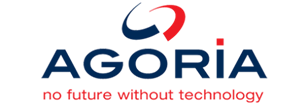 De federatie van de technologische industrie vertegenwoordigt en verdedigt de belangen van de ondernemingen actief op het vlak van  medische technologieën, waaronder de e-gezondheidsbedrijven.  Agoria is als fervent pleitbezorger overtuigd van de bestaansreden van e-gezondheidszorg die, eerst en vooral, gebaseerd is op de communicatie en uitwisseling van medische gegevens tussen burgers, zorgverstrekkers en overheidsinstellingen. Dankzij e-gezondheid kan grondig werk worden verricht om de kwaliteit van de zorgverstrekking te verbeteren en de kosten aanzienlijk te drukken. Het is de rol van de federatie om ICT-bedrijven die actief zijn in de sector van de gezondheidszorg te positioneren, ondersteunen en te verdedigen zodat ze kunnen evolueren binnen een gunstig kader dat economische ontwikkeling stimuleert en waarbij de gezondheid van de burger wel vaart en deze toegang krijgt tot de nieuwste technologieën.  Met de ondertekening van  dit handvest verbindt Agoria er zich toe deel te nemen aan het goede bestuur tussen de Brusselse actoren van de e-gezondheidszorg, met haar leden te communiceren en hen aan te sporen deel te nemen aan projecten die zullen worden opgestart in het Gewest.  www.agoria.be 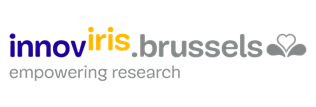 Innoviris is het Brussels gewestelijk agentschap dat wetenschappelijk onderzoek en innovatie ondersteunt.  Innoviris  verstrekt financieringen aan  ondernemingen,  onderzoekscentra en vzw’s voor onderzoeksprojecten en innoverende projecten met een toegevoegde waarde voor Brussel (die een antwoord bieden op de maatschappelijke uitdagingen, jobs creëren, economische ontwikkeling in de hand werken…). De projecten kunnen rechtstreeks afkomstig zijn van deze drie soorten actoren of kunnen het resultaat zijn van, al dan niet thematische, projectoproepen die door Innoviris werden uitgeschreven. Met deze gewestelijke ondersteuning wil men het risico voor onderzoekers en ondernemers indammen.   Het financieringspercentage hangt ook af van de omvang van de begunstigde en de ontwikkelingsfase waarin het project zich bevindt.  De engagementen van Innoviris voor het platform e-gezondheid.brussels-	De potentiële begunstigden informeren over de verschillende financieringsformules die mogelijk zijn. -	Financiering verstrekken voor onderzoeksprojecten en innoverende projecten die door ondernemingen, onderzoekscentra en/of vzw’s opgestart worden in het kader van e-gezondheid.brussels ;  -	Zijn verschillende  instrumenten (living-labs, strategische platforms, …) aanwenden om het initiatief e-gezondheid.brussels te ondersteunen, eventueel door een thematische projectoproep uit te schrijven die een antwoord moet bieden op een probleem dat door dit initiatief naar boven komt ;- 	Het platform een beroep laten doen op de know-how van Innoviris op het vlak van innoverende projecten in de e-gezondheidszorg (strategisch platform e-health in 2013, Europese projecten, spin-offs,…)www.innoviris.be lifetech.brussels (business unit van impulse.brussels) is de gezondheidscluster van het Brussels Hoofdstedelijk Gewest  dat innoverend ondernemerschap in de sector van de gezondheidszorg en in het bijzonder de e-gezondheidszorg en de daarbij betrokken actoren, wil aanmoedigen en ondersteunen. Deze doelstelling werd opgedeeld in 4 opdrachten :  -	De individuele en collectieve begeleiding van de ondernemers -	Het bevorderen van innoverende oplossingen op nationaal en internationaal niveau ;-	Deze ondernemers in een netwerk opnemen ;-	Bijdragen aan de opbouw van multidisciplinaire ecosystemen, die ondernemers verenigen en een voedingsbodem vormen voor innoverende oplossingen die de zorgverlening in de toekomst zullen verbeteren. In het kader van het project e-gezondheid.brussels, verbindt lifetech.brussels er zich toe :De ondernemers te begeleiden bij de ontwikkeling van innoverende projecten in de e-gezondheidszorg, hetzij via individuele begeleiding of via collectieve begeleiding gedurende de volledige groeicyclus.Innovatieve oplossingen te bevorderen zodat deze sneller ter beschikking staan van hun gebruikers.De samenwerking te bevorderen tussen de ondernemers en de medische wereld.  Op een gerichte manier alle relevante informatie over gewestelijke, nationale en internationale, private of publieke initiatieven door te geven aan de  ondernemers van de e-gezondheidszorg.  Samen met de partners de nuttige hulpmiddelen  voor de ondernemers van de e-gezondheidszorg in kaart brengen.  http://lifetechbrussels.com/Brussel, 19 april 2016                                                                                                Didier GOSUIN       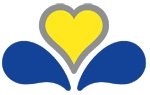                                                                                                 Minister                                                                                                                                                                                             Guy VANHENGEL   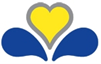                                                                                                                                                                                              MinisterABRUMET asblPablo d’Alcantara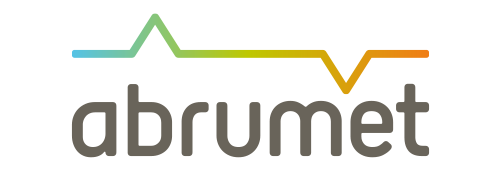                                                                                                                                                                                             Cécile JODOGNE                                                                                                                                                                                                 MinisterAGORIAMarc Lambotte CEO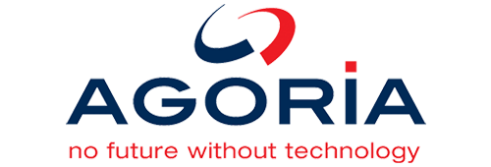                                                                                                                                                                                               Fadila LAANAN                                                                                                                                                                                                   Secrétaire d’EtatINNOVIRISKatrien Mondt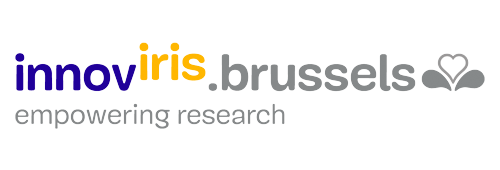                                                                                                                                                                                               Bianca DEBAETS                                                                                                                                                                                                   Secrétaire d’Etat